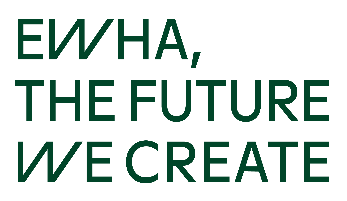                                                                                                                                  접수번호 N0. 	                제109기 이화여성고위경영자과정 지원서본인은 이화여자대학교 경영전문대학원 이화여성고위경영자과정에 입학하고자 합니다.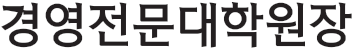 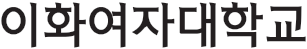 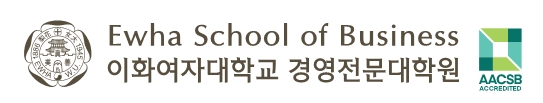 성    명한글한자      사 진성    명영문      사 진생년월일 년	 월	 일 년	 월	 일휴대전화      사 진E-MAIL자택전화      사 진자택주소(우 		)(우 		)(우 		)(우 		)(우 		)      사 진직 장 명부서/직위차량번호최종학력              학교              학과/과정              학교              학과/과정              학교              학과/과정              학교              학과/과정              학교              학과/과정              학교              학과/과정지원경로  추천      모집안내서 	홈페이지     	기타  추천      모집안내서 	홈페이지     	기타  추천      모집안내서 	홈페이지     	기타  추천      모집안내서 	홈페이지     	기타  추천      모집안내서 	홈페이지     	기타  추천      모집안내서 	홈페이지     	기타추 천 인   제       기                         (인)      (추천으로 지원할 경우에 한함)   제       기                         (인)      (추천으로 지원할 경우에 한함)   제       기                         (인)      (추천으로 지원할 경우에 한함)   제       기                         (인)      (추천으로 지원할 경우에 한함)   제       기                         (인)      (추천으로 지원할 경우에 한함)   제       기                         (인)      (추천으로 지원할 경우에 한함)2024년월일 지원자(인)